What isMindfulness Based Stress Reduction – MBSRand how can it help me?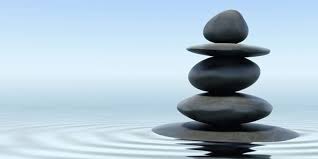 Free TalkWendy Weckstein, PT, MEd                                                                                   Physical Therapist, Wellness Consultant                                                                                                          and MBSR TeacherMonday, December 2nd 6:00 pm - 7:00 pmatNorthern Michigan Psychiatric Services, PC3287-A Racquet Club DriveTraverse City, MI 49684Please RSVP: 231-935-0355 “Mindfulness means paying attention in a particular way:                                                                                            on purpose, in the present moment, and nonjudgmentally.”                                                                       Jon Kabat Zinn